Անասնապահության զարգացում հայաստանի հարավումԾրագիր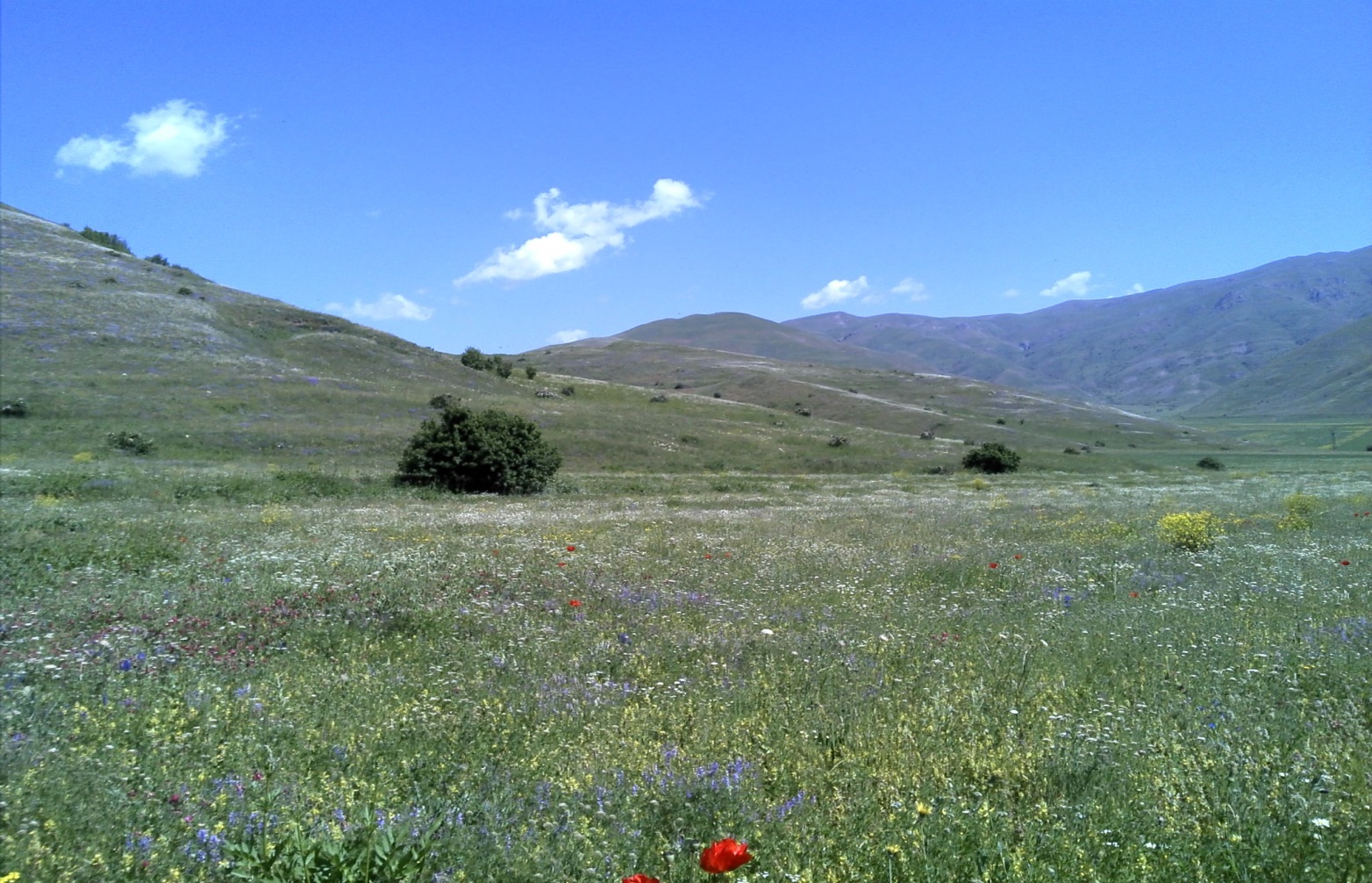 Սալլի  Համայնքի ԱՐՈՏԱՎԱՅՐԵՐԻ ԿԱՌԱՎԱՐՄԱՆ ԵՎ ԱՆԱՍՆԱՊԱՀՈՒԹՅԱՆ ԶԱՐԳԱՑՄԱՆ ՊԼԱՆ Սույն ծրագիրը լրամշակվել է `«Ռազմավարական զարգացման գործակալություն» (ՌԶԳ) ՀԿ «Անասնապահության զարգացում Հայաստանի հարավում»  ծրագրի աջակցությամբ`հիմք ընդունելով  Հայաստանի արոտավայրերի մոնիթորինգի ձեռնարկը: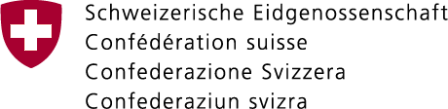 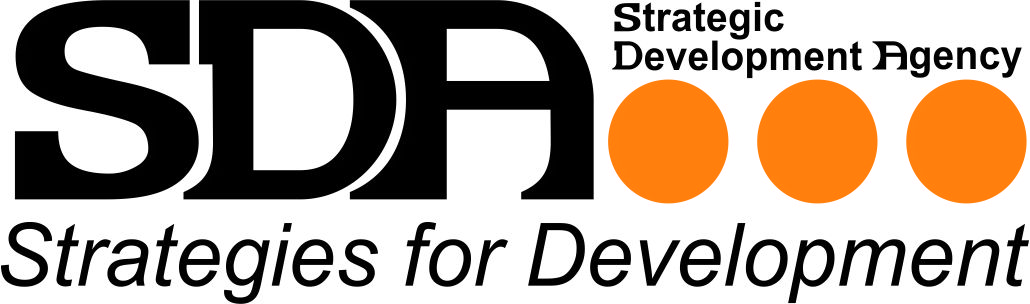 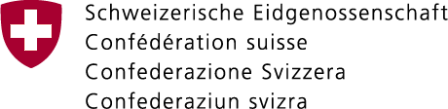 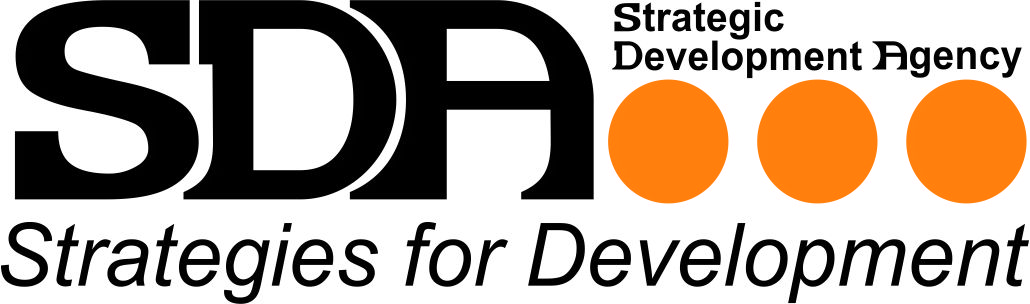 Բովանդակություն1. Ներածություն	..22.Համայնքի բնութագիրը և արտադրական ուղղությունները…………………………….53.Սալլի համայնքի գյուղատնտեսական նշանակության հողերի կառուցվածքը և սեփականության ձևերը	64.Համայնքի անասնագլխաքանակն ըստ տնտեսությունների և անասնակերի պահանջը	74.1 Անասնակերի պահանջի հաշվարկ	95. Համայնքի ֆիզիկաաշխարհագրական առանձնահատկությունները	105.1 Արոտատեղամասերի Էկոլոգիական գնահատում	125.2 Արոտների առկա խնդիրները և գոյացնող պատճառները…………………………...165.3 Արոտների բարելավման և արդյունավետ օգտագործման համար անհրաժեշտ միջոցառումները………………………………………………………………………………….18 6. Ընթացիկ կառավարում ըստ գոտիների	97. Համայնքի արոտների և խոտհարքների բուսածածկը և բերքատվության ցուցանիշները	218.Չոր կենսազանգվածի կուտակման հնարավորությունն ըստ բնակլիմայական գոտիների	258.1 Համայնքի կերահանդակներից և այլընտրանքային կերապահովման տարածքներից ստացվող չոր զանգվածի և արածեցման   օրերի քանակը------------26 8.2 Կենդանիների կերակրման և կերերի հաշվեկշիռ	289. Խոշոր և մանր եղջերավոր կենդանիների արածեցման համակարգ	2910.Մսուրային շրջանում կուտակվող կերեր, խոտի ապահովածությունը	3411. Սալլի համայնքում արոտատեղամասերի բաշխվածության քարտեզ	 3612. Սալլի ն համայնքում արոտատեղամասերի հերթական օգտագործման կարգի և ժամանակացույցի գրաֆիկ	371.Ü»ñ³ÍáõÃÛáõÝ          Գյուղատնտեսական արտադրության ոլորտում առկա  հիմնական խնդիրների թվում կարևոր նշանակություն ունի անասնապահական մթերքների արտադրության ավելացումը, որն իրականացվում է անասնաբուծական բնագավառում արդյունավետ մեթոդների արմատավորման, մասնավորապես կազմակերպատնտեսական այնպիսի միջոցառումների իրականացմամբ, ինչը բերելու է գյուղ. կենդանիների ընդհանուր մթերատվության բարձրացմանը: Անասնապահության ոլորտում մթերատվության ցուցանիշների բարձրացումը հիմնականում պայմանավորված է կայուն և որակյալ կերի բազայի ձևավորմամբ: Հանրապետությունում դաշտային կերարտադրության վարման հետ կապված առկա տեխնիկա-տնտեսական խնդիրներով պայմանավորված, տարվա կտրվածքով անհրաժեշտ կերերի գերակշիռ մասը ներկայումս ստացվում է բնական կերային հանդակներից (արոտներ, խոտհարքներ): Վերջիններիս արդյունավետությունը վերջին տարիներին զգալի կրճատվել է, պայմանավորված ոչ ճիշտ, անժամկետ և չհամակարգված գերօգտագործմամբ, բուսածածկի  խնամքին անհրաժեշտ միջոցառումների չկիրառմամբ, ինչը բացասաբար է անդրադարձել բնական կերհանդակների ընդհանուր բուսապատվածության, բուսակածքի տեսակային կազմերի հարաբերակցության և նրանով պայմանավորված արոտականաչի որակի վրա, որն էլ ուղղակի ազդեցություն է ունենում նաև գյուղ.կենդանիների ընդհանուր մթերատվության, մասնավորապես` կովերի կաթնատվության վրա: Կերարտադրության կազմակերպման գործում այս կարգի խնդիրներ առկա է նաև Եղեգնաձորի  տարածաշրջանում, մասնավորապես` Սալլի համայնքում: Նման խնդիրները բացասաբար են անդրադառնում ոչ միայն կերապահովության խնդրի լուծմանը, այլև ունեն էկոլոգիական ուղղվածություն, ինչը գերակա խնդիր է նաև շրջակա միջավայրի պահպանության և բնական կերային հանդակների ընդհանուր արդյունավետության բարձրացման տեսակետից, քանի որ ոչ հավասարաչափ օգտագործումները, առանձին արոտատեղերի գերօգտագործումները բարձրացնում են բացասական հետազդեցությունների բոլոր դրսևորումները շրջակա միջավայրում: Եղեգնաձորի տարածաշրջանի Սալլի  համայնքում  անասնաբուծության զարգացմանն ուղղված խնդիրների ուսումնասիրման, պարզաբանման և լուծման համար իրականացվող ծրագրի շրջանակներում կատարվել են ուսումնասիրություններ համայնքի հողային ֆոնդի, մասնավորապես բնական կերհանդակների փաստացի վիճակի գնահատման, կերարտադրության կազմակերպման և գյուղատնտեսական կենդանիների կերապահովվածության վերաբերյալ: Համաձայն ուսումնասիրություններից ստացված արդյունքների վերլուծության, կազմվել է փաստաթուղթ համայնքի բնական արոտների ներկա վիճակի, շահագործման բնույթի վերաբերյալ, ներկայացվել է գյուղ. կենդանիների ցածր մթերատվություն ձևավորող պատճառները, արոտային շրջանի կերապահովվածության մակարդակը և արոտահանդերի ընդհանուր արդյունավետությունը` պայմանավորված ներկա տարերային կառավարմամբ:Համայնքում անասնապահության, որպես հիմնական ճյուղի, զարգացման, ընդհանուր մթերատվության բարձրացման և շրջակա միջավայրի վրա  բացասական հետազդեցությունների կրճատման համար, մշակվել է բնական արոտների կայուն կառավարման միջոցառումների պլան: Այն իր մեջ ներառում է արոտային տարածքների հերթական (արոտաբաժնային)  արածեցումների կիրառման կարգը և արոտաշրջանառությունների կազմակերպման սկզբունքները:Նպատակը կայանում է նրանում, որ առաջիկա տարիներին ( ըստ մշակված պլանի) ճիշտ կառավարման կազմակերպումը բերելու է բնական արոտների ոչ միայն պահպանման, այլ նաև ընդհանուր արդյունավետության բարձրացմանն, ապահովելով արոտային շրջանում գյուղատնտեսական կենդանիների մթերատվության ավելացմանը: Միևնույն ժամանակ մշակվել է բարելավումների ծրագիր համայնքամերձ առանձին դեգրադացված արոտների վերական•նման և  կուլտուրականացմանն ուղղված, որը էկոլոգիական դրական դերակատարման հետ, ունենալու է նաև կերապահովման մեծ նշանակություն, ինչի խնդիրը համայնքում առկա է: Սույն փաստաթղթի մշակման և ստեղծման հիմնական նպատակը համայնքի համար անասնապահության զարգացման խթանումն է, ճիշտ և արդյունավետ կերարտադրության կազմակերպման միջոցով, հնարավորինս մեղմելով և վերացնելով նաև շրջակա միջավայրի վրա անասնապահության տարերային վարման բացասական հետազդեցությունները: Փաստաթղթի ստեղծումը պայմանավորված է ՌԶԳ ՀԿ-ի կողմից <<Անասնապահության զարգացում Հայաստանի հարավում>> ծրագրի շրջանակներում իրականացված ուսումնասիրություններով, որտեղ բացահայտվել են առկա խոչընդոտները, որոնց վերլուծության հիման վրա մշակվել և առաջադրվել է դրանց լուծման, հաղթահարման հնարավոր ուղիները: ՌԶԳ ՀԿ-ի կողմից արոտավայրերի բարելավման և կառավարման ծրագրի իրականացման ամբողջականությունը հիմնված է բաղադրիչների մանրակրկիտ հետազոտման, համայնքի հողաջրային, բուսական և բնակլիմայական պայմանների մոնիթորինգի, ինչպես նաև համայնքի հնարավորությունների բացահայտման վրա:  2. Համայնքի ընդհանուր բնութագիրը և արտադրական  ուղղություններըՍալլի  համայնքն ունի 285 բնակիչ և 67 տնային տնտեսություն: Համայնքը գտնվում է ՀՀ Վայոց  Ձորի մարզի Եղեգնաձորի տարածաշրջանում: Համայնքում հիմնական զբաղվածությունը դաշտավարությունն ու անասնապահությունն  են, որոշ տնտեսություններ զբաղվում են նաև այգեգործությամբ: Անասնապահության ոլորտում տնտեսությունները առավելապես մասնագիտացված են կաթնային և կաթնամսային տավարաբուծությամբ, որոշ տնտեսություններ` զբաղված են նաև ոչխարաբուծությամբ և խոզաբուծությամբ: Համաձայն գյուղապետարանի տրամադրած տեղեկատվության, առ 02.12.2016թ. համայնքում հաշվառված է 198 գլուխ տարբեր սեռահասակային խմբերի խոշոր եղջերավոր, 294 գլուխ մանր եղջերավոր (ոչխար,գառներ և այծեր)  և 109 գլուխ խոզեր: Սալլի համայնքում 2015 թ. արտադրվել է մոտ 12600կգ տավարի,  4050 կգ ոչխարի և 5000 կգ խոզի միս, (տվյալները հիմնավորվում են նախորդ և ընթացիկ  տարիների ընթացքում գյուղապետարանի կողմից համայնքում ըստ տեսակային կազմերի հաշվառված  անասնագլխի քանակային ցուցանիշի  փոփոխությամբ, պայմանավորված իրացված անասնագլխով),: Համայնքում կովերի տարեկան միջին միջին կաթնատվությունը  կազմում է միջինը 1550 լիտր, համաձայն այս ցուցանիշի համայնքում արտադրվել է շուրջ 155000 (100կով x 1550լիտր) լիտր կաթ: Ձևավորված անասնաբուծական արտադրանքի որոշ մասը սպառվում է համայնքում, իսկ  մեծ մասը վաճառվում է համայնքից դուրս, տարբեր շուկաներում և մթերող կազմակերպություններին: Համայնքում անասնապահական մթերքների արտադրության արտադրական ներուժը ներկայում բավականին ցածր է: Նախատեսվում է բնական կերահանդակների կայուն կառավարման կարգի ներդրման միջոցով բարելավել արոտային շրջանում անասնաբուծության ոլոտի կերապահովման խնդիրները, բարձրացնելով կովերի միջին կաթնատվությունը` մինչև 15-20 %-ով, իսկ արտադրվող մսի քանակությունը շուրջ  18-20%-ով: Սույն կառավարման պլանի մշակման և ստեղծման հիմնական նպատակը համայնքում անասնապահության զարգացման խթանումն է, ճիշտ և արդյունավետ կերարտադրության կազմակերպմամբ անասնագլխի կերապահովման խնդրի լուծումն է, հնարավորինս մեղմելով և վերացնելով նաև շրջակա միջավայրում անասնապահության տարերային վարման բացասական հետազդեցությունները: Փաստաթղթի ստեղծումը պայմանավորված է ՌԶԳ ՀԿ-ի կողմից Վայոց Ձորի և Սյունիքի մարզերում իրականացվող <<Անասնապահության զարգացում Հայաստանի հարավում>> ծրագրի շրջանակներում իրականացված ուսումնասիրություններով: ՌԶԳ ՀԿ-ի կողմից արոտավայրերի բարելավման և կառավարման ծրագրի իրականացման ամբողջականությունը հիմնված է բաղադրիչների մանրակրկիտ հետազոտման, համայնքի բնակլիմայական պայմանների և բնական կերային հանդակների մոնիտորինգի, ինչպես նաև համայնքի հնարավորությունների բացահայտման վրա: Առաջարկվող արոտների կայուն կառավարման համակարգի ներդնումը անհրաժեշտ ենթակառուցվածքների ստեղծումով, նպաստելու է արոտային տարածքների արդյունավետ օգտագործմանը, դեգրադացման և հողի էրոզացման ռիսկերի կրճատմանը, վատթարացած արոտավայրերի բուսածածկի վերականգնմանը, նպաստելով արոտային շրջանի կերապահովման խնդրի լուծմամբ անասնաբուծության ոլորտի զարգացման, և անասնապահական մթերքների արտադրության ծավալների ավելացմամբ  ֆերմերային տնտեսությունների եկամուտների բարձրացմանը:3. Սալլի  համայնքի գյուղատնտեսական նշանակության հողերի        կառուցվածքը  և սեփականության ձևերըԸստ Սալլի համայնքի հողային ֆոնդի առկայության և բաշխման մասին հաշվետվության (ձև 22), համայնքի վարչական տարածքը զբաղեցնում է շուրջ 1917,87 հեկտար, որտեղ ըստ նպատակային նշանակության գյուղատնտեսական հողատեսքերը, ներառյալ տնամերձ հողեր, կազմում են 1866,52 + 29,73=1896,25 հա (աղ. 1): Գյուղատնտեսական նշանակության հողատեսքերի զգալի մասը` (մոտ 81,4 %) հանդիսանում է համայնքային սեփականություն, 6,1 % համայնքի բնակիչների սեփականություն, պետական սեփականության հողերը համայնքի վարչական տարածքում կազմում են 12,5% : Ըստ գործառնական նշանակության գյուղատնտեսական հողատեսքերի շուրջ 42,9 %-ը կազմում են բնական արոտները, որոնց որոշակի մասը  (26,3%) հեռագնա են  : Ինչպես ցույց կտրվի ստորև, արոտի նպատակով է մասամբ օգտագործվում նաև շուրջ 882,26 հա այլ հողատեսքերի բուսածածկը: Այսպիսով, Սալլի համայնքում առկա է 801,30 հա արոտային տարածքներ, իսկ խոշոր և մանր եղջերավոր անասունների քանակը, ինչպես ցույց կտրվի հետագայում (աղյուսակ 11), կազմում է 196 պայմանական գլուխ (ՊԳ), այսինքն 1 ՊԳ-ին համայնքում առկա է շուրջ 4.0 հա արոտային տարածք, որը կրկնակի անգամ ավելի բարձր ցուցանիշ է համեմատած “Արոտների և խոտհարքների օգտագործման կարգի” վերաբերյալ ՀՀ Կառավարության 2011թ. № 389-ն  որոշմամբ նախատեսված նորմատիվի հետ: Այսինքն, համայնքում առկա են բավարար հնարավորություններ կայուն անասնապահություն վարելով անասնագլխաքանակն ավելացնելու և մթերատու ցուցանիշները բարձրացնելու համար:Համայնքի վարչական տարածքում առկա կերապահովման տարածքների և հնարավորությունների ուսումնասիրմամբ պարզվում է, որ առկա են բավարար հնարավորություններ կայուն անասնապահություն վարելու և մթերատու ցուցանիշները բարձրացնելու համար:                                                                                                                                        Աղյուսակ 1 Հողերի սեփականության կառուցվածքը Սալլի համայնքում4. Համայնքի անասնագլխաքանակն ըստ տնտեսությունների և անասնակերի պահանջըԻնչպես Հայաստանի հանրապետության բոլոր համայնքներում, Սալլի համայնքում նույնպես հիմնականում բուծվում են խոշոր եղջերավորի (ԽԵԱ) Կովկասյան գորշ և մասամբ նաև Սևաբղետ ցեղատեսակները, որոնք դիմացկուն են լեռնային պայմաններում և հավասարապես բուծվում են ինչպես կաթարտադրության, այնպես էլ մսարտադրության ուղղություններով: Կենդանիներն ապահովում են համայնքի տնտեսությունների, ինչպես նաև քաղաքային բնակչության մասնակի պահանջարկը կաթնամթերքի և մսամթերքի նկատմամբ: Ըստ գյուղապետարանի տեղեկատվության, համայնքում շուրջ 40 տնտեսություններ զբաղված են խոշոր եղջերավոր անասունների (ԽԵԱ)  պահվածքով, 22 տնտեսություններ նաև մանր եղջերավոր անասունների (ՄԵԱ), մասնավորապես Բալբաս և  կիսակոպտաբուրդ ցեղատեսակներին պատկանող ոչխարների պահվածքով, բացի այդ 10 տնտեսություններ զբաղվում են նաև խոզաբուծությամբ: Այսպիսով, համայնքում առկա է 198 գլուխ ԽԵԱ և 294 գլուխ ՄԵԱ` ոչխար, այծեր և գառներ, որոնք կերակրվում են համայնքի վարչական տարածքում առկա արոտավայրերից և այլ ընտրանքային կերապահովման տարածքներից ստացվող կանաչ զանգվածով և չոր խոտով: Խոզերի համար կերերի հիմնական աղբյուր է հանդիսանում ցորենի թեփը, կաթի շիճուկը և գարին: Աղյուսակ 2-ում բերված է համայնքի անասնագլխաքանակի բաշխվածությունն ըստ տնային տնտեսությունների, որը ցույց է տալիս, որ տնտեսությունների գերակշիռ մեծամասնությունը ունի մինչև 1-5 գլուխ ԽԵԱ և 11-30 գլուխ ՄԵԱ: Տարբեր տարիներին համայնքում հաշվառված անասնագլխի տվյալների ուսումնասիրումով պարզվել է, որ վերջին տարիների ընթացքում որոշ տնային տնտեսութուններում տեղի է ունենում ԽԵԱ-ի գլխաքանակի աստիճանական ավելացում: Մեր հարցազրույցներից պարզվել է, որ մսուրային շրջանին անհրաժեշտ որակյալ կերի կայուն բազայի ստեղծման հիմնական խոչընդոտների հաղթահարումից հետո`անմշակ վարելահողերի մշակությամբ դաշտային կերարտադրության զարգացումը, ինչպես նաև արոտային շրջանի կերապահովման համար բնական արոտների կայուն կառավարման կարգի ներդրման և արդյունավետ օգտագործմանն անհրաժեշտ ենթակառուցվածքների (ջրելատեղ, մակատեղ, ճանապարհներ) ստեղծումով արոտների օգտագործման հնարավորությունների և հասանելիության մեծացումը, էականորեն նպաստելու են համայնքում անասնապահության ոլորտի հետագա զարգացման, անասնագլխաքանակի ավելացման և անասնապահությամբ զբաղվող տնտեսությունների քանակի ու եկամուտների ավելացմանը:                                                                                                                                                                       		  Աղյուսակ 2 Անասունների գլխաքանակն ըստ տնային տնտեսությունների          4.1 Անասնակերի պահանջի հաշվարկՀամաձայն կերի պահանջի հաշվարկման համար ընդունված անասնաբուծական չափորոշիչների, խոշոր և մանր եղջերավոր անասունները օրական պահանջում են իրենց մարմնի կշռի շուրջ 2.5 %-ի չափով չոր բուսազանգված (ՉԶ): Կերի պահանջը հաշվարկվում են հիմնվելով բույսի ՉԶ-ի վրա, որն ապահովում է ճշգրիտ տվյալներ, քանի որ այստեղ վերանում է վեգետացիայի ընթացքում կանաչ զանգվածում տեղի ունեցող խոնավության փոփոխության հետ կապված հնարավոր սխալը զանգված հաշվարկելիս: Հիմնվելով այս մեթոդին հաշվարկվել է համայնքում առկա անասնագլխաքանակի կերապահովմանն անհրաժեշտ  ՉԶ-ի ընդհանուր քանակությունն ինչպես մեկ օրվա, այնպես էլ ամբողջ արոտային և մսուրային ժամանակահատվածների  համար,  որն ամփոփված է աղյուսակ 3-ում: Պայմանավորված աշխարհագրական տեղադիրքով և կենսակլիմայական պայմաններով, համայնքի պայմաններում, խոշոր եղջերավորի արոտային շրջանը կազմում է շուրջ 200 օր (մայիսի առաջին տասնօրյակից մինջև նոյեմբերի երրորդ տասնօրյակը), իսկ մանր եղջերավորի (ոչխարի) արոտային շրջանը կազմում է 270 օր (Մարտի երրորդ տասնօրյակից մինջև դեկտեմբերի երրորդ տասնօրյակը) : Ինչպես երևում է աղյուսակ  3-ում բերված տվյալներից, համայնքի որոճող գյուղ.կենդանիների ՉԶ-ի ընդհանուր օրական պահանջը կազմում է 1914 կգ, որի 80.7 %-ը բաժին է ընկնում խոշոր եղջերավոր կենդանիներին: Արոտային շրջանում առկա անասնագլխի արոտակերի պահանջը կազմում է 408525 կգ, (408.5 տ), իսկ մսուրային ժամանակահատվածի համար 290085 կգ, (290 տ):Աղյուսակ 3 Համայնքի անասնագլխին պահանջվող չոր զանգվածի ( ՉԶ-խոտի) հաշվարկ (մարմնի կշիռ x 0.025) 5. Համայնքի     ֆիզիկաաշխարհագրական     առանձնահատկությունները     Սալլի համայնքը աշխարհագրական տեղադրվածությամբ գտնվում է ՀՀ Վայոց Ձոր մարզի Եղեգնաձորի տարածաշրջանում, ծովի մակարդակից շուրջ 1570 մ բարձրության վրա: Համայնքի վարչական տարածքը տարածված է Վարդենիսի  լեռների  հարավ-արևմտյան  կողմնադրման լանջերի ցածրադիր և միջին բարձրությամբ սարավանդներում, ծովի մակարդակից մինչև 2600մ. բարձրությունները, ներառնվելով հետևյալ բնական լանդշաֆտային գոտիներում՝      ա)  լեռնատափաստանային գոտի                                 ( ծ.մ.1600-2000 մ)       բ)   լեռնամարգագետնատափաստանային գոտի       ( ծ.մ.2000-2300 մ)        գ)   մերձալպյան գոտի                                                      ( ծ.մ.2300-2700 մ)        գ)   ալպյան գոտի                                                               ( ծ.մ.2700-3000 մ)ա) Լեռնատափաստանային   գոտին  ընդգրկում է Վարդենիսի լեռների հարավ արևմտյան կողմնադրման լանջերի միջին բարձրությամբ հատվածները և հարակից լեռնային սարավանդները ծովի մակարդակից մինչև 2000 մ. բարձրությամբ: Կլիման չափավոր ցամաքային է, տաք ամառ և ցուրտ ձմեռ, կայուն ձնածածկույթով: Ամառը համեմատաբար շոգ և չորային է, ձմեռը ցուրտ: Ամենաբարձր դրական ջերմաստիճանը ամռանը կազմում է +35,00C, իսկ ամենացուրտ եղանակը գրանցվում է հունվար ամսին, միջինը -18-20 0C: Մթնոլորտային տեղումների տարեկան քանակը կազմում է 400-450 մմ:Հողային ֆոնդը բաղկացած է հիմնականում միջին հզորությամբ լեռնաշագանակագույն հողերից` մինչև 3-5 % հումուսի պարունակությամբ: Որոշ հատվածներում հումուսային հորիզոնը կազմում է 40-50 սմ:բ) Լեռնամարգագետնատափաստանային   գոտի   Կլիման բարեխառը լեռնային է, համեմատաբար զով ամառ՝ (հուլիսյան միջինը՝ 17-19 0C, առավելագույնը  +32 0C), ցուրտ, խոնավ և տևական ձմեռ (հունվարյան միջինը՝ -7 0C -ից -100C, նվազագույնը -24 0C)՝ հաստատուն տևական ձնածածկույթով: Կլիմայական պայմանները լավ են արտահայտված: Մթնոլորտային տեղումների տարեկան քանակը կազմում է մինչև 450-550 մմ: Բնական լանդշաֆտը լեռնաշագանակագույն և գորշ հողատիպերով լեռնա և մարգատափաստաններ են: Մեծ թեքությամբ լանջերին հանդիպում են քարային և ժայռային  զգալի գոյացություններ:Մակերևույթային հոսքերը միջին արտահայտվածությամբ, առավել գերակշռում են ստորերկրյա հոսքերը: Լեռնային համեմատաբար մեղմ կլիմայի պայմաններում, բնական լանդշաֆտներում օրգանական նյութի քայքայումը մինչև վերջ չի կատարվում, որի հետևանքով գոտուն բնորոշ տարատեսակ  հողերում հումուսի պարունակությունը կազմում է 4-5%, տեղ-տեղ՝ 5-6%: Հողածածկը միջին և բարձր քարքարոտությամբ, արգավանդ հողաշերտը հաճախ գերազանցելում է 40-50սմ-ը: բուսականությունը` հիմնականում փետրախոտաշյուղախոտային և դաշտավլուկազգի-տարախոտային մարգագետնատափաստանային է: Բնական բուսածածկոցում ամենուրեք գերիշխում են տարբեր ժիտնյակներ, փետրախոտեր, շյուղախոտեր, ոզնախոտը, ցորնուկը, դաշտավլուկը, կելերյան, սեզը, սիզախոտը, իշառվույտը, սպիտակ և վարդագույն երեքնուկներ, դաշտամոլախոտային վիկերը, ուրցը, հազարատերևուկը, իշակաթնուկը, տարբեր օշինդրեր և այլն: Մեծ թեքությամբ լանջերին հանդիպում են քարային կուտակումներ, առանձին հատվածներում մայրական ապարների ելքեր ժայռերի տեսքով:գ) Բարձրադիր լանջերի մերձալպյան լեռնամարգագետնային գոտի, ընդգրկում է Վարդենիսի լեռների հարավ-արևելյան կողմնադրության միջին և բարձրադիր լանջերը՝ ծ.մ. 2300-2700 մ բարձրությունները: Բնական գործընթացներն այստեղ ընթանում են ցածր ջերմաստիճանների և համեմատաբար առատ խոնավության պայմաններում: Ձմեռն այստեղ տևական է (4-5 ամիս) և ձնառատ: Ձմռան ամիսներին բարձրադիր հատվածներում օդի միջին ջերմաստիճանը -120C է, իսկ նվազագույնը՝ իջնում է՝ -27-300C: Վեգետացիոն ժամանակաշրջանը 3.5-4.0 ամիս է: Հողառաջացումը կատարվում է տևական ձնածածկույթի պայմաններում: Ցածր ջերմաստիճանը հնարավորություն է տալիս հզոր հումուսային շերտի առաջացմանը: Գոտին բնորոշվում է լեռնամարգագետնային սևահողերով և ճմակալված դարչնագույն մեծ հզորությամբ հողերով : Արգավանդ հողաշերտը հաճախ գերազանցելում է 35-60սմ-ը: Այստեղ ձևավորված են հիմնականում ենթալպյան փարթամ բուսածածկ, որտեղ հաճախ հանդիպող բուսատեսակներն են՝ խատուտիկը, ալպիական դաշտավլուկը, մարգագետնային սիզախոտը, հավաքված ոզնախոտը, սպիտակ սև և պսպղուն օշինդրերը, շյուղախոտեր, երեքնուկներ, եղջերառվույտը, փոքր առվույտը, վերոնիկան, զանգակածաղիկը, տերեփուկը, թթվիճը, գայլաթաթը, կելերյան, խայտաբղետ ցորնուկը, տարկավանը և այլն: Տարեկան թափվող տեղումների քանակը կազմում է մինչև 600-750 մմ: Գոտին բնութագրվում է բավականին բարձր բուսապատվածությամբ և հարուստ տեսակային կազմերով, հանդիպում են շուրջ 70-90 տեսակներ:դ) Բարձրադիր լանջերի ալպյան լեռնամարգագետնային գոտի, ընդգրկում է Վարդենիսի լեռների հարավ-արևելյան կողմնադրության միջին և բարձրադիր լանջերը՝ ծ.մ. 2700-3200 մ բարձրությունները: Բնական գործընթացներն այստեղ ընթանում են ցածր ջերմաստիճանների և համեմատաբար առատ խոնավության պայմաններում: Ձմեռն այստեղ տևական է (5-5,5 ամիս) և ձնառատ: Ձմռան ամիսներին բարձրադիր հատվածներում օդի միջին ջերմաստիճանը -120C է, իսկ նվազագույնը՝ իջնում է՝ -30-320C: Վեգետացիոն ժամանակաշրջանը 3.5-4.0 ամիս է: Հողառաջացումը կատարվում է տևական ձնածածկույթի պայմաններում: Ցածր ջերմաստիճանը հնարավորություն է տալիս հզոր հումուսային շերտի առաջացմանը: Գոտին բնորոշվում է լեռնամարգագետնային սևահողերով և ճմակալված դարչնագույն մեծ հզորությամբ հողերով : Արգավանդ հողաշերտը հաճախ գերազանցելում է 20-25սմ-ը: Տարեկան թափվող տեղումների քանակը կազմում է մինչև 750-1000 մմ: Գոտին բնութագրվում է միջին և բարձր բուսապատվածությամբ, բուսածածկն հիմնականում ցածրացողուն է և օժտված արագ աճեցողությամբ:5.1 Արոտատեղամասերի Էկոլոգիական գնահատում     Սալլի համայնքի վարչական տարածքում   բնական արոտները  կազմում են 801,30 հա, ինչը բնականաբար կարևորագույն ռեսուրս է համայնքում անասնապահության ոլորտին անհրաժեշտ  արոտային շրջանի կերապահովման խնդրի լուծման գործում: Համայնքի արոտավայրերը տարածված են վերը նշված լանդշաֆտային գոտիներում, որտեղ էականորեն տարբերվում են ինչպես բուսատեղի պայմանները, այնպես էլ ձևավորվող բուսածածկն ու բուսապատվածության աստիճանը (աղ.4):                                                                                                                                                      Աղյուսակ 4                           Արոտավայրերի վիճակի բնութագիրը  և բուսապատվածություն(%)    Նշված գոտիների սահմաններում առանձնացվել են 16 արոտատեղամասեր (տես` աղ. 4): Արոտատեղամասերի առանձնացումը կատարվել է երկու մոտեցմամբ, ըստ լանդշաֆտային գոտիների և ռելիեֆի ձևաբանական միավորների (գետահովիտներ, բլրաշարեր և այլն): Իսկ արոտատեղամասերի էկոլոգիական իրավիճակի գնահատումը կատարվել է ինչպես դաշտային ուսումնասիրությունների` մոնիտորինգի արդյունքում, այնպես էլ կամերալ պայմաններում տիեզերական նկարների վիզուալ վերծանմամբ: Լեռնատափաստանային լանդշաֆտային գոտում առանձնացվել են Չոր բարձունք, Գայլանոց, Աղի ջուր, Քարհանք, Կարմիր սարի հետևը, Ուռանոց, Քարի տակ-1: 2, Մեհրաբի տանձ, Շշի տակ արոտատեղամասերը և Ծմակ արոտատեղամասի ցածրադիր հատվածները: Էկոլոգիական գնահատման տեսակետից այս տեղամասերին բնորոշ է միջին և բարձր քարքարոտվածությունը, կազմելով մինջև 23-30 %: Արոտատեղամասերում՝ առավելապես գյուղամերձ հատվածներում, առկա է բուսածածկի միջին դեգրադացվածություն, պայմանավորված գերօգտագործվածության և տրորվածության բարձր մակարդակով: Զգալիորեն տարածված են վնասակար գազային և փշաբարձային  կիսաթփուտների տարածվածությունը (1,5-3,0%), կրճատելով արոտների օգտակար մակերեսները: Թեք լանջերի նոսրացած բուսածածկով հատվածներում զարգացած է մակերևույթային հողատարումը, հատվածներով առկա է մայրական ապարի ելքեր: Բարձր է արոտի դեգրադացիայի ցուցանիշը հատկապես հարավային կողմնադրման արևհայաց լանջերում, ուր առավելապես զարգացում ապրում են վաղանցիկ էֆեմերոիդային բուսատեսակները: Էկոլոգիական գնահատման տեսանկյունից արոտատեղամասերի զգալի հատվածներում առկա է վարընթաց զարգացում, որի խորացմանն առավելապես նպաստել է անկանոն արոտօգտագործումը: Արոտատեղամասերում  միջին բուսապատվածությունն կազմում է 69-74 %: Այս գոտու արոտատեղամասերից բարձր է դեգրադացվածությունն հատկապես  Չոր բարձունք և Գայլանոց արոտատեղամասերում: Լեռնամարգագետնատափաստանային լանդշաֆտային գոտում տարածված են  Ծմակ արոտատեղամասի բարձրադիր հատվածներն, Կանկալի, Հովվի աղբյուր և Արջանոց արոտատեղամասերը, ինչպես նաև մեղրաձոր և Կաթնաղբյուր արոտատեղամասերի ցածրադիր հատվածները: Էկոլոգիական գնահատման տեսակետից այս տեղամասերին բնորոշ է քարքարոտության միջին և բարձր աստիճանը, մինչև 18-29%: Քարքարոտվածությունը համեմատաբար  բարձր է Կանկալի և Արջանոց արոտներում, կազմելով 27-29 %: Որոշ արոտավայրերում քարքարոտվածության  հետ մեկտեղ առկա են փշաբարձային կիսաթփուտների մեծ տարածվածություն: Միջին և բարձր թեքությամբ նոսրացած բուսածածկով լանջերին  հատվածներով առկա է մակերևույթային էրոզիայի հստակ նշաններ, պայմանավորված մասնակի և ընդարձակվող բուսազրկվածությամբ: Միջին բուսապատվածության աստիճանը արոտներում կազմում է մինչև 73-82 %: Այս արոտները մասնակի դեգրադացված և կազմալուծված են: Բավականին բարձր են արոտի դեգրադացիայի (ԱԴՑ)  և էրոզիայի հակվածության (ԷՀՑ)  ցուցանիշները: Միջին ռիսկային արոտներ են համաձայն արոտի իրավիճակի ցուցանիշի (ԱԻՑ) ստացված արժեքների: Այս գոտու գերակշիռ արոտների՝ հատկապես ցածրադիր հատվածների էկոլոգիական վիճակը բավականին վատթար են, որոշ հատվածներում առկա է վարընթաց զարգացում, բուսապատ տարածքներում զգալի տարածում ունեն վատորակ փշաբարձային և աստրագալային քիչ արդյունավետ կիսաթփուտների տարածվածությունն, բավականին բարձր է գերօգտագործման և ոտնահարման մակարդակը: Համեմատաբար վիճակը բարվոք է Հովվի աղբյուր և Մեղրաձոր արոտներում, որտեղ առկա են բավականին լավ բուսածածկ, արոտների դեգրադացիայի (ԱԴՑ-ի) ցուցանիշը գնահատվում է միջինից թույլ ռիսկային, իսկ էրոզիայի հակվածության (ԷՀՑ-ի) ցուցանիշները գնահատվում է միջին ռիսկային: Այս արոտները հիմնականում միջին  ռելիեֆային են:Բարձրադիր լանջերի մերձալպյան և ալպյան լեռնամարգագետնային գոտիներում  առանձնացվել է   Մեղրաձոր, Արջանոց, Հովվի աղբյուր և Կաթնաղբյուր արոտատեղամասերի բարձրադիր հատվածները: Արոտատեղամասերի մակերևույթը բնութագրվում է միջին և մեծ թեքություններով: Ի տարբերություն մյուս գոտիներում առանձնացված տեղամասերի, այս գոտու արոտատեղամասերի բնորոշ առանձնահատկություններից մեկը բարձր բուսապատվածությունն և բարձրացողուն համակեցությունների առկայությունն է: Բարձրադիր հատվածներում զգալի է  թփուտների առկայությունը, ինչը զգալի կրճատում է արոտատեղամասերի օգտակար մակերեսները: Միջին քարքարոտությունն արոտատեղամասերում կազմում է 20-24%: Արոտատեղամասերում միջին  բուսապատվածությունը կազմում է 73-82 %: Արոտատեղամասերում էկոլոգիական վիճակը հիմնականում կայուն է:      Ընդհանուր առմամբ համայնքի արոտներից առավել դեգրադացված են Չոր տափաստանային գոտու ցածրադիր հատվածի համայնքամերձ արոտները, որտեղ պայմանավորված վաղ գարնանային գերարածեցումների և ոտնահարման բարձր մակարդակով, առկա են դեգրադացված տարածքներ, իսկ թեքություններում ձևավորվել և զարգացում է ապրում մակերևույթային էրոզիան, ինչով և պայմանավորված արոտների որոշ հատվածներում իրավիճակի ցուցանիշները (ԱԻՑ) գնահատվում է միջինից բարձր ռիսկային:5.2 Արոտների առկա խնդիրները և դրանց գոյացնող պատճառներըՈւսումնասիրություններով պարզվել է, որ համայնքի օգտագործվող արոտների բուսապատվածության մակարդակը և ձևավորվող բերքատվությունն ու արոտականաչի որակը խիստ խայտաբղետ են, պայմանավորված օգտագործման բնույթից, ժամկետներից և կարգից: Բնական արոտների մի զգալի հատված հիմնականում չի օգտագործվում պայմանավորված ռելիեֆայնությամբ և համայնքից ունեցած հեռավորությամբ: Որպես այլընտրանքային կերի աղբյուր արոտային շրջանում օգտագործվում է նաև համայնքամերձ հատվածի այլ հողատեսքերի բուսածածկը և անմշակ վարելահողերի ահլուկը: Բնական արոտներում միջին բուսապատվածությունը կազմում է 68-75 %:Բնական արոտներից արոտային շրջանում հիմնականում օգտագործվում են համայնքամերձ հատվածները, որտեղ զգալի է ոտնահարումը, բարձր է տրորվածությունը, ձևավորված է ոտնահարային գուղձավորում: Թեքություններում առկա են մասամբ բուսազրկված և դեգրադացված տարածքներ, որոնք նպաստում են հողատարման երևույթների խորացմանը: Վաղ գարնանային ժամանակահատվածում (ձնհալից անմիջապես հետո) իրականացվող արածեցումների արդյունքում տեղի է ունեցել հողի պնդացում, որը դարձել է պատճառ աէրացիոն պրոցեսների կրճատման, բուսածածկի ճիմի քայքայմանը: Արդյունքում նման արոտավայրերի բուսակացքում զգալի փոփոխություններ է ձևավորվել նպաստելով բարձրորակ կերային տեսակների` կոճղարմատավոր, ցանցառաթփային և ծլարմատավոր տեսակների հետ զարգանալուն: Նման արոտներում գերակշռում են վատորակ, սահմանափակ և ընտրողական ուտելիությամբ օժտված տարախոտային տեսակները, բերելով կերհանդակի այլասերման և ծերացման: Բուսածածկի ուսումնասիրման և գնահատման արդյունքում պարզվել է, որ օգտագործվող համայնքամերձ արոտավայրերում բարձրաժեք բակլազգի և դաշտավլուկազգի տեսակային կազմերի պարունակությունը բուսակացքում չի գերազանցում 38-50%-ը: Բնական արոտներում բակլազգի բազմամյաներից առավել տարածված են տարբեր երեքնուկներ, դաշտամոլախոտային վիկեր, եղջերավոր և անդրկովկասյան կորնգաններ, փոքր և մանգաղաձև առվույտները, քարառվույտներ և իշառվույտներ:Բազմամյա դաշտավլուկազգիներից տարածված են բազմահար և արոտային ռայգրասներ, ակոսավոր և ոչխարի շյուղախոտեր, մարգագետնային դաշտավլուկը և աղվեսագին, անքիստ ցորնուկն ու հավաքված ոզնախոտը, անկոճղարմատավոր սեզը:Բարձրորակ կերաբույսերը բակլազգիներից և դաշտավլուկազգիներից, առավելապես շատ են տարածված համեմատաբար բարձր (2000 մ և ավելի), ինչպես նաև ռելիեֆային արոտահանդերում, որտեղ օգտագործման մակարդակը համեմատաբար ցածր է:Ի տարբերություն բարձրարժեք կերաբույսերի, առավել մեծ տարածում ունեն և զարգացում են ապրում տարախոտայինները, մասնավորապես բարդածաղկավոր տեսակները: Գրեթե ամենուր մեծ զարգացում ապրում են սպիտակ, փայլուն և հոտավետ օշինդրերը, խատուտիկը, իշամառոլները ու հազարատերևուկները: Բարձրադիր հատվածներում շատ են տարածված գայլաթաթը, մատնունին, արյունխմիկը, տարկավանը, լերդախոտը, եզան լեզուն: Թեք լանջերում և միջլեռնային հարթություններում տարածված է ուրցը, կաթնբեկը, երինջակը: Հարավային կողմնադրման լանջերը հիմնականում պատված են փշաբարձային և աստրագալային քիչ արդյունավետ բուսականությամբ: Ընդհանուր առմամբ համայնքի բնական արոտները (հիմնականում համայնքամերձ հատվածի) վատթարացած վիճակում են, ունեն ցածր արդյունավետություն, ինչին նպաստել է բնական արոտների անկանոն և անժամկետ օգտագործումները, ինչպես նաև անասնապահության տարերային վարման արդյունքում շրջակա միջավայրի վրա ձևավորող բացասական ազդեցությունը:5.3	Արոտների բարելավման և արդյունավետ օ•տա•ործման համար անհրաժեշտ միջոցառումներըՍալլի  համայնքում անասնաբուծության զարգացմանն անհրաժեշտ կերապահովության խնդրի լուծման, ինչպես նաև շրջակա միջավայրի վրա ձևավորված բացասական զարգացումների վտանգի կրճատման համար անհրաժեշտ է կազմակերպել և իրականացնել միջոցառումներ բնական կերհանդակների պահպանման և ընդհանուր արդյունավետության բարձրացման ուղղությամբ: Արոտավայրերի բարելավման և արդյունավետ օգտագործման միջոցառումները ներառում են.Արոտների օգտագործման կայուն համակարգի  մշակում և կիրառում:Արոտներում արոտօգտագործմանն անհրաժեշտ ենթակառուցվածքների բարելավում, ստեղծում:Առանձին արոտատեղերում (համայնքամերձ) խնամքի և վերականգնողական (բարելավման) միջոցառումների մշակում և կիրառում:  6. Ընթացիկ կառավարում ըստ գոտիների    Սալլի համայնքի վարչական տարածքում առանձնացվել են արոտների տեղաբաշխման 3 հիմնական լանդշաֆտային գոտիներ: Ներկայացնենք տվյալ գոտիների արոտների արածեցման կարգի որոշ առանձնահատկություններ:  1.Լեռնատափաստանային  գոտում տարածվում են համայնքի վարչական տարածքում հաշվառված արոտավայրերի հիմնական մասը, և բնականաբար արոտային շրջանի սկզբնամասը գլխավորապես կազմակերպվում է այս գոտում: Խոշոր եղջերավոր անասունների արածեցումը սկսվում է մայիսի առաջին տասնօրյակի սկզբից, իսկ մանր եղջերավորինը (ոչխար, այծեր)` մարտի երրորդ տասնօրյակից: Այս գոտու ցածրադիր արոտատեղամասերում անասնագլխի արածեցման լավագույն ժամանակահատվածը մինջև հունիսի երրորդ տասնօրյակն է, որից հետո ջերմաստիճանի բարձրացումն ու տեղումների սակավությունն նպաստում են բուսածածկի վերաճի հարկադրական դադարին: Աշնանային ժամանակահատվածում, մինջև մսուրային շրջանին անցնելը, որոշ արոտատեղամասեր կրկնակի անգամ օգտագործվում են: Գոտու զգալի տարածքներով արոտատեղամասեր ներկայում թերի է օգտագործվում, իսկ որոշ արոտատեղամասեր հիմնականում գերօգտագործվում են: Խնդիրն հիմնականում պայմանավորված է անկանոն  արոտօգտագործումով:  Ներկայում իրականացվող անկանոն արոտօգտագործման արդյունքում, ջրով ապահովված արոտատեղամասերն հիմնականում գերարածեցվում են, իսկ հարակից արոտատեղամասերն թերի են օգտագործվում: Արդյունքում այս արոտատեղամասերում բավականին բարձր է դեգրադացվածությունը: Այս և հարակից արոտատեղամասերում կայուն և հավասարաչափ արոտօգտագործում իրականացնելու հնարավորությունն առավելապես պայմանավորվելու է արոտաբաժնային եղանակով հերթափոխային արոտօգտագործման կարգեր կիրառելով: Արդյունքում ապահովվելու է անասնագլխի կերապահովման խնդրի լուծումն ու արոտատեղամասերում հնարավոր դեգրադացման կանխումը:2. Լեռնամարգագետնատափաստանային գոտում խոշոր եղջերավոր անասունների արածեցումը սկսվում է հունիսի երկրորդ տասնօրյակից,: Այս գոտում տարարածված է համայնքային արոտավայրերի փոքր մասը: Սովորաբար  այս արոտատեղամասերում կազմակերպվում է ամառային արոտային շրջանը: Աշնանային ժամանակահատվածում, մինջև մսուրային շրջանին անցնելը, որոշ արոտատեղամասեր կրկնակի անգամ օգտագործվում են: Ներկայում այս արոտատեղամասերում արոտօգտագործումն իրականացվում է անհավասարաչափ և անկանոն, խնդիրը նաև պայմանավորված է արոտատեղամասերում խմելաջրի բացակայությամբ: Հաշվառված  արոտատեղամասերից ջրով մասնակի ապահոված արոտատեղամասերում նախկինում կառուցած ջրելատեղերը հիմնականում քայքայված են, ջրատարողությունն ու աղբյուրի ջրաթողունակությունն փոքր են և հիմնականում չեն բավարարում նախիրների ջրի պահանջը:    Այս գոտու արոտավայրերում կայուն արոտօգտագործում իրականացնելու համար կարևոր պայման է անասնագլխին խմելաջրով կայուն ապահովումը, ինչի լուծումն պայմանավորված է քայքայված ջրելատեղերի վերակառուցումով, կամ այլ արոտատեղամասերում նոր ջրելատեղերի կառուցումով: 3. Մերձալպյան բարձրլեռնային գոտում   տարածված են համայնքի արոտներից զգալի մասը: Պայմանավորված համայնքից  ունեցած հեռավորությամբ, այս գոտու արոտների առավել բարձրադիր հատվածներում հեռագնա պահվածքով կազմակերպվում է որոշ քանակով անասնագլխի ամառային և աշնանային արոտային շրջանը: Ներկայում այս գոտու հեռագնա արոտները օգտագործվում են թերի, խնդիրը հիմնականում պայմանավորված է հեռագնա պահվածք կազմակերպելուն անհրաժեշտ գիշերակացի մակատեղերի, ինչպես նաև խմելաջրի բացակայությամբ:  Արոտատեղամասերում կայուն հեռագնա արոտօգտագործում իրականացնելու համար, անհրաժեշտ է հեռագնա պահվածք կազմակերպելուն անհրաժեշտ նոր ենթակառուցվածքների ստեղծումը, քանի, որ նախկինում կառուցված ենթակառուցվածքներն հիմնականում քայքայվել և օգտագործման պիտանելիություն չունեն: Գտնում ենք, որ արոտավայրերում հեռագնա կայուն արոտօգտագործում իրականացնելու համար անհրաժեշտ է նոր ջրելատեղերի և մակատեղի կառուցումը, ինչով նաև ապահովվելու է առավել ցածրադիր լանդշաֆտային գոտիների արոտատեղամասերում անասնագլխով բեռնվածության կրճատումն, ինչի կարիքն ներկայում ակնհայտ է:     4. Ալպյան բարձր լեռնային գոտում   տարածված են արոտավայրերի փոքր  հատվածներ: Այս գոտու արոտատեղամասերն  հիմնականում օգտագործվում են ուշ ամառային և աշնանային ժամանակահատվածներում, մերձալպյան գոտու արոտատեղամասերում հեռագնա պահվածքով պահվող անասնագլխի կողմից: Բավարար կլիմայական պայմանների դեպքում, այստեղ արոտօգտագործումը թույլատրելի բեռնավորմամբ հնարավոր է կազմակերպել 3.0-3.5 ամիս և ժամկետով, մինչև հոկտեմբերի առաջին տասնօրյակը:   Ընդհանուր առմամբ, ներկայում համայնքի վարչական տարածքում առկա համայնքային և պետական սեփականությամբ արոտավայրերն օգտագործվում են անկանոն և անհավասարաչափ, ինչն  պայմանավորված է ոչ միայն արոտօգտագործմանն անհրաժեշտ ենթակառուցվածքների անմխիթար վիճակով կամ սակավությամբ, այլև արոտօգտագործման արդյունավետ և կայուն կարգերի կիրառման բացակայությամբ, որի արդյունքում առկա է զգալի տարածքով արոտավայրերի դեգրադացված վիճակն ու անասնագլխի ցածր մթերատվությունը: ՈՒշ ամառային և աշնանային ժամանակահատվածում, մինջև մսուրային շրջանին անցնելը, անասնագլխին արոտակերի ապահովման համար որոշակի ժամանակահատված օգտագործվում են նաև այլընտրանքային կերապահովման տարածքների` մասնավորապես բերքահավաք կատարած վարելահողերի ու բնական խոտհարքների մնացորդային խոզանն ու վերաճած ահլուկը:Որպես արոտակերի ապահովման այլընտրանքային միջոց, արոտի նպատակով օգտագործվում են նաև 882.26 հա այլ հողատեսքերի որոշ հատվածների բուսածածկը: 7. Համայնքի արոտների և խոտհարքների բուսածածկը , բերքատվության ցուցանիշներըԱրոտավայրերում դաշտային հետազոտություններն (գնահատման նպատակով) իրականացվել են ըստ Գերմանիայի միջազգային համագործակցության ընկերության (ԳՄՀԸ) կողմից իրականացվող «Կենսաբազմազանության կայուն կառավարում, Հարավային Կովկաս» ծրագրի շրջանակներում մշակված «Ամառային արոտների մշտադիտարկման ձեռնարկ Հայաստան»-ի մեթոդաբանության, հաշվի են առնվել նաև «Արոտավայրերի և խոտհարքների օգտագործման» կանոնակարգի վերաբերյալ ՀՀ Կառավարության 2011թ. ապրիլի 14-ի N 389-ն որոշման հիմնական դրույթները:Արածեցման ազդեցությունը արոտավայրի բուսածածկի վրա գնահատելու նպատակով համեմատվել են 4 լանդշաֆտային գոտիների մաքուր բուսածածկերի միջին տոկոսը (հանվել են քարքարոտ տարածքները, ժայռերը, ձորակները, թփերի զբաղեցրած տարածքը, ճանապարհները, և այլն), տարածքների պոտենցիալ արդյունավետությունը և արածեցման թողած ազդեցության չափը:                                                                                                                                                                                                 Աղյուսակ 5 Բուսածածկի տոկոսը և արածեցման ազդեցությունը կենսազանգվածի ելքի վրա տարբեր գոտիների պայմաններումԱրոտների արդյունավետության (բերքատվություն և որակական կազմ) որոշման համար, ըստ միատարության չափանիշների ընտրված արոտային տեղամասերից վերցվել են բուսական նմուշներ, օգտագործելով 10000 քառ. սմ-ոց “մետրովկաներ”: Լաբորատոր պայմաններում որոշվել է դրանց թաց և չոր կշիռը, տվյալների հիման վրա ստեղծվել է համակարգչային բազա, ըստ նմուշառման կետերի կոորդինատների: Առանձնացվել են հիմնական մարգագետնային բուսախմբերը (հացազգի, բակլազգի, տարախոտ և բոշխեր, կնյուններ), որոշվել հիմնական տեսակները, ինչպես նաև բուսաբանատնտեսական խմբավորումների պարունակության տոկոսը: Ըստ բուսական նմուշի չոր կշռի և առկա բուսախմբակցությունների ու տեսակային կազմերի վերաճի հնարավորության, հաշվարկվել և ճշգրտվել են ողջ վեգետացիոն ժամանակահատվածում միավոր մակերեսների (1 հա) հնարավոր բերքատվության ցուցանիշները յուրաքանչյուր բնական գոտու պայմաններում:                 Լեռնատափաստանային գոտու արոտավայրերի բուսածածկում` 43.7% կազմել են դաշտավլուկազգիները, 44.3% տարախոտեր, 12.0 %  բակլազգիներ, ձևավորված է դաշտավլուկազգի-տարախոտա-բակլազգի տափաստանային բուսակացք:Լեռնամարգագետնատափաստանային լանդշաֆտային բուսածածկերում` 46.8% կազմել են դաշտավլուկազգիները, 40.4% տարախոտեր, 12.8 %  բակլազգիներ, ձևավորված է դաշտավլուկազգի-տարախոտա-բակլազգի մարգատափաստանային միջինից բարձր արդյունավետության բուսակացք: Մերձալպյան  լանդշաֆտային բուսածածկերում` 51.2% կազմել են դաշտավլուկազգիները, 36.2% տարախոտեր, 12.6 %  բակլազգիներ, ձևավորված է դաշտավլուկազգի-տարախոտա-բակլազգի լեռնամարգագետնային միջինից բարձր արդյունավետության բուսակացք:Ալպյան  լանդշաֆտային բուսածածկերում` 53.8% կազմել են դաշտավլուկազգիները, 39.0% տարախոտեր, 7.2 %  բակլազգիներ, ձևավորված է դաշտավլուկազգի-տարախոտային լեռնամարգագետնային միջին արդյունավետության բուսակացք: Ինչպես երևում է (աղ. 5), հողի խոտաբույսերով բուսապատվածության աստիճանը չարածեցված տարածքներում  տատանվել է 71-78 %-ի սահմաններում, իսկ արածեցված տարածքներում 42-59%,  ընդ որում ամենացածր ցուցանիշ գրանցվել է մասամբ դեգրադացված համայնքամերձ արոտավայրերում: Հարկ է նշել, որ համայնքամերձ լեռնատափաստանային գոտու արոտների բուսապատվածության տոկոսի հաշվարկման ժամանակ հաշվի չեն առնվել առկա բուսազուրկ նախրաքաշերը և մերկ արահետները, որոնք զգալի տոկոս են կազմում որոշ արոտավայրերում:     Առավել բարձրադիր հատվածներում արոտավայրերի արդյունավետ (օգտակար) մակերեսները բավականին փոքր են պայմանավորված կիսաթփուտային գազային և փշաբարձային բուսականության և մասամբ նաև քարացրոնների  զգալի տարածվածությամբ, ինչով պայմանավորված զգալի տարածքներ օգտագործվում են մասնակի: Համայնքի բնական խոտհարքներում ուսումնասիրվել և գնահատվել է ընդհանուր բուսապատվածությունն ու բուսածածկի բուսաբանական կազմը, հաշվարկվել է ընդհանուր բերքատվությունն:                                                                                                                                Աղյուսակ 6Խոտհարքների բուսածածկի բուսաբանատնտեսական խմբավորումներն ու արտադրողականությունըԾանոթություն – 1հա-ի միջին բերքը հաշվարկվել է հիմնվելով 1քմ հաշվարկային տարածքներից ստացված միջին նմուշի չոր զանգվածի  (ՉԶ) կշռին:                                          Աղյուսակ 6-ում  ներկայացված  է  բնական խոտհարքների միջին բուսապատվածությունը, ձևավորվող բուսածածկերի բուսաբանական միջին կազմը, ինչպես նաև միջին բերքատվությունն ու համախառն բերքը: Խոտհարքային տարածքներից վերցված բուսածածկի նմուշներում բուսաբանական խմբակցությունների պարզաբանում-հաշվարկով պարզվել է, որ բուսածածկերում բավականին բարձր  է   տարախոտային տեսակների պարունակությունը (32.4 %), որոնց մեջ զգալի  է կոպիտ և վատորակ տեսակների քանակությունը, ինչով պայմանավորված խոտի որակը բարձր չէ: Բուսազանգվածում ցածր է բակլազգիների միջին պարունակությունը(13.4 %): Խնդիրը առավելապես պայմանավորված է խոտհարքների անկանոն կառավարմամբ, տարիներ շարունակ նույն ժամկետներում իրականացվող խոտհունձով կրճատվել է սերմերով բազմացող տեսակների ինքնացանությամբ վերարտադրման հնարավորությունը:  Խոտհարքների արտադրողականությունը բարձրացնելու և որակական կազմը բարելավելու համար, անհրաժեշտ է տարբեր խոտհարքաբաժիններում բարձրորակ կերաբույսերի (դաշտավլուկազգի, բակլազգի) հասունացման տարբեր փուլերում հարի ժամկետների սահմանումը խոտհարքաշրջանառության իրականացումով, ապահովելու համար ժամանակ առ ժամանակ կերաբույսերի սերմերի հասունացումն ու  միջավայրում տարածումը:     Համայնքի բնական արոտներում և խոտհարքներում գերակշիռ մեծամասնություն կազմում են դաշտավլուկազգի և տարախոտային տեսակները, որպես կանոն բակլազգիները համեմատաբար սակավ են : Համայնքի բնական արոտներում գերակշիռ մեծամասնություն կազմում են դաշտավլուկազգի և տարախոտային տեսակները, որպես կանոն բակլազգիները համեմատաբար սակավ են : Առավել տարածված բույսեր են` Festuca ovina, Festuca sulcata, Phleum pratense, Dactylis glomerata, Poa bulbosa, Poa pratense, Festuca pratense, Hordeum trichophorum, , Stipa capillata, Agropyrum trichophorum, Lotus corniculatus, Lotus pratense, Artemisia alba, Onosoma setosum, Prangos ferulaceae, Senecio caucasicus, Taraxacum officinale, Thimus, Astragalus aureus, Trifolium ambiguum, Tr.repens, Onobrychis atropatana, Vicia angustifolia և այլն: Բարձրարժեք բակլազգի տեսակները անհամեմատ սակավ են, մասնավորապես լեռնատափաստանային գոտու համայնքամերձ դեգրադացված արոտներում: Վերջիններիս առավել տարածվածություն գրանցվել է լեռնամարգագետնատափաստանային գոտու արոտներում:8. Չոր   կենսազանգվածի   կուտակման   հնարավորությունն   ըստ       բնակլիմայական   գոտիների: Խոզանի բարձրության հաշվարկ:Ուսումնասիրությունների հիմնական խնդիրներից է եղել պարզել համայնքի կերահանդակների պոտենցիալ հնարավորությունը (արածեցման սխեմաներ մշակելու համար), հաշվի   առնելով մի շարք գործոններ, այդ թվում նաև խոզանի բարձրությունը (աղ.7):                                                                                                                                              Աղյուսակ 7 Սալլի համայնքի արոտավայրերի խոզանի բարձրությունն ըստ գոտիների«Արոտների և խոտհարքների օգտագործման կարգի» վերաբերյալ ՀՀ Կառավարության 2011թ. № 389-ն որոշման համաձայն, կենդանիների արածեցումը պետք է սկսել գարնանը, բույսերի վերաճը սկսելուց 15-18 օր հետո, երբ բույսերի բարձրությունը հողի մակերեսից կազմում է` Լեռնատափաստանային գոտում 10-12 սմ, Լեռնամարգագետնատափաստանային  գոտում  12-15 սմ,  Մերձալպյան գոտում  12-15 սմ,Ալպյան գոտում    6-8 սմ:Ելնելով այս հանգամանքից, ինչպես նաև Սալլի համայնքի լանդշաֆտային գոտիականության առանձնահատկություններից, առաջարկում ենք գարնանային արածեցումը սկսել լեռնատափաստանային և լեռնամարգագետնատափաստանային գոտիներում 10 - 12 սմ, մերձալպյան գոտում 12սմ, իսկ ալպյան գոտում 6 սմ խոտածածկի բարձրության առկայության պայմաններում: Հաշվի առնելով հողակլիմայական և լանդշաֆտային գոտիների առանձնահատկությունները, առաջարկում ենք օգտագործել աղյուսակ 7-ում բերված տվյալները: 8.1 Համայնքի կերահանդակներից և այլընտրանքային կերապահովման տարածքներից ստացվող չոր զանգվածի և արածեցման օրերի քանակը                                                                                                                                                    Աղյուսակ 8Արոտավայրերի արտադրողականությունը և առավելագույն արածեցման օրերնըստ գոտիների   Ծանոթություն`լանդշաֆտային գոտիներում արոտների բերքատվությունն ու արոտօգտագործման  օրերի քանակը հաշվարկվում է հետևյալ բանաձևով`  **Արածեցման օրեր = Արոտային տարածք x միջին բերքատվություն x 60% /անասնագլխի օրեկան կերի պահանջ  (1914կգ):Աղյուսակ 8-ում ամփոփված են արոտավայրերի բերքատվությունն ու կենդանիների համար խոտի ներկայիս հասանելիությունն` ըստ հաստատագրված 60% օգտագործման ցուցանիշի: Ինչպես երևում է ամենաբարձր արտադրողականություն 1հա-ի հաշվով ձևավորվել է մերձալպյան  գոտու արոտատեղամասերում:Մեր ուսումնասիրությունները ցույց են տվել նաև, որ ըստ արոտների հաստատագրված օգտագործման ցուցանիշի (60%) չոր զանգվածի ամենաբարձր քանակություն կարելի է ակնկալել լեռնատափաստանային գոտու մեծ տարածքով արոտներից, որտեղ ձևավորվող արոտականաչի քանակությունը կարող է բավարարել համայնքի ամբողջ անասնագլխի արոտակերի պահանջը շուրջ 226 օրերի համար, իսկ լեռնամարգագետնատափաստանային, մերձալպյան և ալպյան գոտիների արոտներում առկա անասնագլխաքանակը կարող է արածել (արոտակերով ապահովված լինել) համապատասխանաբար 68, 29 և 13 օրեր: Լրացուցիչ կերային զգալի պաշարներ պարունակում են նաև վարելահողերի և խոտհարքների ազատված տարածքները (բերքահավաքից հետո) մնացորդային խոզանի և վերաճած ահլուկի տեսքով, ինչպես նաև այլ հողատեսքերի բուսածածկը (աղ.9), որոնց հիման վրա որպես այլ  ընտրանք ուշ ամառային շրջանում և աշնանը մսուրային շրջանից առաջ, հնարավոր է մինչև 358 օր կերակրել համայնքի ողջ անասնագլխին:                                                                                                                                                                                                                                  Աղյուսակ 9Վարելահողերից և այլ հողատեսքերից ակնկալվող կերի քանակը և առավելագույն արածեցման օրերըՀամայնքի վարչական տարածքում առկա արոտավայրերից և այլ ընտրանքային արոտատեղերից (աղյուսակներ- 8; 9) ձևավորվող ընդհանուր արոտակերը (642.1+684.9 = 1327.0տ) կարող է բավարարել առկա անասնագլխի արոտակերի պահանջը 675 օրերի համար, այսինքն համայնքի պայմաններում առկա է արոտակերի կրկնակի և ավել անգամ ավելցուկ: Արոտավայրերից ձևավորվող (60% թույլատրելի օգտագործումով) ընդհանուր չոր զանգվածի  (642.1 տ) և առկա անասնագլխին  արոտային ժամանակահատվածում անհրաժեշտ  (408.5 տ) արոտակերի պահանջի համադրումից պարզ է դառնում, որ համայնքային արոտավայրերից ձևավորվող արոտակերը    կարող է բավարարել առկա անասնագլխի արոտակերի պահանջը 157.1%-ով , հաշվի առնելով նաև այլընտրանքային կերապահովման  տարածքներում ձևավորվող լրացուցիչ 684.9տ կերային պաշարները, պարզ է դառնում, որ առկա են հիմնավոր նախադրյալներ համայնքում անասնագլխաքանակի հետագա ավելացման և մթերատու ցուցանիշների բարձրացման համար: 8.2 Կենդանիների կերակրման և կերերի հաշվեկշիռԱղյուսակ 10-ում ներկայացված են Սալլի համայնքի 1 տարվա կերային ռեսուրսները, արոտային և մսուրային շրջաններում առկա անասնագլխի արոտակերի և խոտի պահանջի ապահովածությունը:                                                                                                                                               Աղյուսակ 10              Արոտային և մսուրային շրջանների կերերով (ՉԶ)    ապահովածությունը Ծանոթություն – ԽԵԱ- խոշոր եղջերավոր անասուն , ՄԵԱ- մանր եղջերավոր անասուն: Տվյալները ցույց են տալիս, որ լանդշաֆտային չորս գոտիների արոտներում ձևավորվող արոտակերը (60% թույլատրելի օգտագործմամբ), ինչպես նաև այլընտրանքային կերապահովման տարածքներում ձևավորվող արոտակերը միասին հաշվառված, եռակի և ավել անգամ բավարարում է (324.8%) առկա անասնագլխաքանակին անհրաժեշտ արոտակերի պահանջը: Մսուրային շրջանի համար համայնքում արտադրվող խոտը բավարարում է ընդհանուր պահանջարկը 115 %-ով: Ընդհանուր առմամբ սեփական արտադրությամբ  մսուրային շրջանին անհրաժեշտ կերերով համայնքը  ապահոված է:   Հիմնվելով համայնքի պայմաններում արոտային և մսուրային ժամանակահատվածներում ձևավորվող և կուտակվող արոտակերի և խոտի տվյալներին, ինչպես նաև կերարտադրության համար առկա հնարավորություններին, գտնում ենք, որ համայնքի պայմաններում առկա է հիմնավոր նախադրյալներ անասնագլխաքանակը ավելացնելու և բարձր մթերատվություն ապահովելու համար:    9. Խոշոր և մանր եղջերավոր կենդանիների արածեցման համակարգՍալլի համայնքի արոտների օգտագործման (արածեցման) համակարգը ներկայացված է աղյուսակ 14-ում: Համայնքի արոտների ընդհանուր տարածքը կազմում է 801.30 հա, որը տարածված է 4 տարբեր լանդշաֆտային գոտիներում:Համայնքում մինչ այժմ կանոնակարգված արոտօգտագործման համակարգ գոյություն չի ունեցել, արոտային շրջանի կազմակերպումն ու արոտօգտագործումն իրականացվել է տարերայնորեն, այդ է հիմնական պատճառը, որ զգալի տարածքով արոտները (համայնքամերձ հատվածներում) գտնվում են վատթար վիճակում, հիմնականում գերօգտագործված և մասամբ դեգրադացված են, բուսածածկում գերակշռում են ցածրարժեք և վատորակ տարախոտային բուսատեսակներ: Խնդրի խորացմանը նպաստել է նաև զգալի տարածքներով արոտավայրերում գյուղատնտեսական կենդանիներին անհրաժեշտ խմելաջրի պակասը կամ բացակայությունը, ինչով և պայմանավորված արոտավայրերը օգտագործվել են անհավասարաչափ, հաշվի չի առնվել նաև անասնագլխով թույլատրելի բեռնավորման նորմը (ԱԹԲ):Համայնքում արոտավայրերի տեղաբաշխվածությունը և կենսակլիմայական պայմանները ապահովում են արոտային շրջանը գարնանը սկսել համեմատաբար վաղ  ժամկետներում մայիսի I տասնօրյակում (ԽԵԱ-ի համար), և մարտի երկրորդ տասնօրյակի վերջից (ՄԵԱ-ի համար) ցածրադիր արոտատեղամասերից, ամռան սկզբից բարձրանալ լեռնատափաստանային գոտու առավել բարձրադիր հատվածների, այնուհետև առավել բարձրադիր լանդշաֆտային գոտիների արոտատեղամասեր մինչև հոկտեմբերի առաջին տասնօրյակ, որից հետո մինչև մսուրային շրջանը իջնել առավել ցածրադիր արոտատեղամասեր, օգտագործելով արոտավայրերի մնացորդային բուսածածկն ու վերաճած ահլուկը: Որպես այլ ընտրանքային կերապահովման միջոց, մինջև մսուրային շրջանի սկիզբը, ուշ ամռան և աշնանը հնարավոր է արոտակերը ապահովել  նաև բերքահավաք կատարած վարելահողերի և խոտհարքների մնացորդային խոզանն ու վերաճած ահլուկը, ինչպես նաև այլ հողատեսքերի բուսածածկը օգտագործելով:           Համայնքում     արոտների  կայուն    կառավարումը պայմանավորվում է նաև արոտավայրերում անհրաժեշտ ենթակառուցվածքների ձևավորումով, մասնավորապես ջրախմոցների կառուցմամբ խմելաջրի ապահովումը որոշ  ջրազուրկ արոտատեղամասերում  ձևավորելու է հնարավորություններ կայուն կառավարման (արոտօգտագործման) կարգեր կիրառելու և արոտավայրերը հավասարաչափ օգտագործելու համար: Իսկ հեռագնա արոտներում, որտեղ նախկինում հեռագնա սեզոնային արոտօգտագործման համար կառուցված ճամբարային ենթակառուցվածքները, որ հիմնականում քայքայվել են, անհրաժեշտություն կա ժամանակավոր կացարանների և ծածկով մակատեղերի կառուցման, ապահովելու լրացուցիչ հնարավորություններ հեռագնա արոտներում ճամբարային պահվածքով հատկապես բտման և տարբեր սեռահասակային խմբերի ԽԵԿ-երի համար կայուն արոտօգտագործում կազմակերպելու, միաժամանակ նպաստելով մոտակա` գյուղամերձ արոտավայրերում անասնագլխով գերբեռնվածությունն մեղմելու համար:Թույլատրելի բեռնավորմամբ հերթափոխային (արոտաբաժնային) կարգով արածեցման համակարգի կիրառման և արոտաշրջանառության իրականացումով, ժամանակի ընթացքում կբարձրանա ցածրադիր հատվածների դեգրադացված արոտների արդյունավետությունը և բուսածածկի կերային արժեքը,  աստիճանաբար նպաստելով գերօգտագործված և կազմալուծված արոտների վերականգնմանը, կանխելով հողերի էրոզացման հնարավոր զարգացումը և արոտների հետագա դեգրադացումը, ինչը ակնհայտ է նման ռելիեֆային գոտիներում: Առավել արդյունավետ է օգտագործվելու բնական արոտների բուսածածկը, ապահովելով արոտային շրջանի կերապահովման խնդրի լուծմամբ գյուղ.կենդանիների մթերատվության ցուցանիշների բարձրացումը: Վերջինովս էլ պայմանավորվում է ֆերմերային տնտեսությունների եկամուտների աճն ու կենսամակարդակի բարձրացումը:Աղյուսակ 14-ում ներկայացված համակարգը ներառում է ԽԵԱ նախիրների և ՄԵԱ հոտերի արոտօգտագործման սխեմաները: Արածեցումը սկսվում է գարնանը առավել ցածրադիր համայնքամերձ արոտատեղամասերից, այնուհետև, ամռան սկզբից կենդանիները պետք է տեղափոխվեն առավել բարձրադիր արոտատեղամասեր: Աշնանը նախիրները և հոտերը նորից տեղափոխվում են ցածրադիր և գյուղամերձ արոտներ, ինչպես նաև կերապահովման այլընտրանքային տարածքներ, մինջև մսուրային շրջանին աննցնելը:Արածեցման համակարգի մշակման համար հիմք է ընդունվել Սալլի համայնքում խոշոր և մանր եղջերավոր անասունների պայմանական գլխաքանակը (ՊԳ, աղ.11), որի հաշվարկման համար համապատասխան գործող փոխակերպման գործակիցներով համայնքի ողջ անասնագլխաքանակը (արոտից օգտվող) վերածել ենք պայմանական խոշոր միավորի (ՊԳ): Որպես պայմանական խոշոր միավոր (1 ՊԳ) ընդունված է 400 կգ կշիռ ունեցող խոշոր եղջերավոր անասունը (կովը): Այս համակարգի մշակման համար կարևոր նշանակություն ունի նաև նախիրների և հոտերի քանակը (աղ. 12): Մեկ պայմանական գլխի (ՊԳ) օրվա արածեցման հաշվարկը որոշվում է մեկ օրվա համար 400 կգ քաշ ունեցող կովին անհրաժեշտ խոտի քանակով (10 կգ):  Արոտատեղամասերում    արոտօգտագործման  օրերի քանակը հաշվարկվում է հետևյալ բանաձևով`  Արոտային տարածք x միջին բերքատվություն x 60% /1- ՊԳ-ի օրեկան կերի պահանջ(կգ) / նախիրի գլխաքանակ (ՊԳ):                                                                                                                                                    Աղյուսակ 11Համայնքի ԽԵԱ և ՄԵԱ պայմանական գլխաքանակի (ՊԳ) հաշվարկ Ըստ գյուղապետարանի տրամադրած տեղեկատվության, Սալլի համայնքում գործում են ՄԵԱ (ոչխարի) 1 հոտ և ԽԵԱ 4 նախիրներ, որից 2-ը կովերի, 2-ը տարբեր սեռահասակային խմբերի ԽԵԱ: Նախիրներում և հոտերում հաշվվում է շուրջ 196 ՊԳ խոշոր միավոր (աղ. 12):                                                                                            Աղյուսակ 12Արոտավայրերի արածեցման համար նախիրների ևհոտերի առաջարկվող կառուցվածքը, ՊԳ-ով Համայնքում հերթափոխ արոտօգտագործման շրջանառությունը կազմակերպվում է հիմնվելով արոտավայրերի բերքատվության, տեղաբաշխվածության, լանդշաֆտային գոտիականության և համայնքից ունեցած հեռավորության տվյալներին: Գարնանը և ամռան սկզբին օգտագործվում է լեռնատափաստանային գոտու արոտները, ամռանը նախիրները և հոտերը տեղափոխվում են լեռնատափաստանային գոտու բարձրադիր արոտատեղամասեր, այնուհետև լեռնամարգագետնատափաստանային և մերձալպյան գոտիների արոտավայրեր մինջև սեպտեմբերի երրորդ տասնօրյակը, որից հետո հակառակ ընթացքով աշնանը շարժվում են դեպի ցածրադիր համայնքամերձ արոտատեղամասեր և այլընտրանքային կերապահովման տարածքները մինչև մսուրային շրջանին անցնելը:Համայնքում առկա անասնագլխին արոտակերով ապահովման համար ողջ արոտային շրջանում օգտագործվում են արոտների, ինչպես  նաև այլընտրանքային կերապահովման տարածքների բուսածածկերը: Ներկայում այլ սեռահասակային խմբերի խոշոր եղջերավորի ամառային արոտային շրջանը հիմնականում կազմակերպվում է մերձալպյան գոտու հեռագնա արոտավայրերում:  Հնարավոր բնապահպանական խնդիրներից զերծ մնալու, անհրաժեշտ արոտակերի խնդիրը լուծելու և կայուն արոտօգտագործում կազմակերպելու համար, համայնքը կարիք ունի կայուն կառավարմամբ արոտօգտագործման արդյունավետ եղանակների կիրառման: Ելնելով արոտավայրերի իրավիճակի ցուցանիշի (ԱԻՑ)  արժեքից, ձևավորվող արոտակերի ընդհանուր քանակի և արոտավայրերի թույլատրելի բեռնավորման (ԱԹԲ) նորմի  հաշվարկից, պարզվում է, որ համայնքի արոտավայրերում ձևավորվող արոտակերը արոտային ժամանակահատվածում կարող է ապահովել  շուրջ 660 ՊԳ խոշոր միավորի կերի պահանջ: Հաշվի առնելով այս հանգամանքը, համայնքում առկա անասնագլխի (196 ՊԳ) արոտակերի ապահովման համար անհրաժեշտ պայման է արոտային շրջանում տարբեր լանդշաֆտային գոտիների արոտատեղամասերում իրականացնել կայուն արոտօգտագործում` արոտաշրջանառություն և արոտաբաժնային եղանակով հերթափոխ արածեցման կարգ կիրառելով:Այսպիսով, առաջարկում ենք Սալլի համայնքի արոտների օգտագործումը (արածեցումը) կազմակերպել կովերի 2 նախիրներով (100 ՊԳ), տարբեր սեռահասակային խմբերի ԽԵԿ-երի 1 նախրով (55ՊԳ), և մանր եղջերավորի 1 հոտով(41 ՊԳ), ընդհանուր հաշվարկով` (196 ՊԳ): Արոտատեղամասերում արածեցումը  իրականացնել ըստ առանձին նախիրների և հոտի` մեկ ՊԳ/հատված հիմունքով: Անհրաժեշտ է նաև, որ նախիրների արածեցման համակարգը հետևի համապատասխան արածեցման ժամկետներին, որոնք նշված են Աղյուսակ 14 -ի հերթափոխային արածեցման գրաֆիկում: Տեղում ստուգելու և համոզվելու համար, թե արդյոք գերարածեցում տեղի է ունեցել, թե ոչ, կա 2 միջոց` 1) անասունների ընդհանուր արածեցման օրերը յուրաքանչյուր արոտավայրում և 2) խոզանի բարձրությունը, ընդ որում երբ այս չափորոշիչները հասնում են սահմանված վերին շեմին, ապա այդ դաշտում արածեցումը պետք է իսկույն դադարեցվի և անասունները տեղափոխվեն այլ արոտատեղամաս: Հերթափոխային արածեցման համակարգի մի մաս է կազմում կրկնակի արածեցման գրաֆիկը, այսպես աղյուսակ 14-ում արածեցման առաջին և երկրորդ շրջանների համար նշված են արածեցման առավելագույն օրերը և խոզանի բարձրության տարբեր շեմեր, որոնք երբեք չպետք է խախտել, քանի որ հաշվի է առնված արածեցման ժամանակահատվածի գործոնը: Խնդիրը կայանում է նրանում, որ բուսածածկի աճի համար ավելի լավ պայմաններ ապահովող այս ծրագրի շնորհիվ, տարիների ընթացքում արոտավայրերի վիճակը կայուն կառավարումով (արոտաշրջանառության իրականացմամբ) հնարավոր է բարելավել, հետագա դեգրադացումը մեղմելով, ձևավորել բուսածածկի բնական վերարտադրման հնարավորությունների մեծացում, բերելով արոտավայրի արդյունավետության բարձրացմանը: Յուրաքանչյուր արոտօգտագործող  պետք է գիտակցի, որ այս ձեռնարկը համայնքի բոլոր բնակիչների օգտին է և տնտեսական, և բնապահպանական առումներով: Այս համակարգի առավելությունը կայանում է նրանում, որ այն բավականին ճկուն է և թույլ է տալիս անհրաժեշտության դեպքում կախված արոտավայրի բուսածածկի վիճակից, փոփոխության ենթարկել ինչպես նախիրի քանակությունը, այնպես էլ արածեցման տևականությունն ու խոզանի բարձրության շեմը: Այս հանգամանքը ՏԻՄ-ին հնարավորություն է տալիս մշակել նոր, փոփոխված արածեցման սխեմաներ, դրանով իսկ ապահովել արոտամասերի արդյունավետ օգտագործումը անասնագլխաքանակի ավելացման, կլիմայական պայմանների և այլ գործոնների փոփոխման պայմաններու  10.Մսուրային շրջանում կուտակվող կերեր ( խոտի ապահովածությունը)                                                                                                                         Աղյուսակ 13Անասնագլխի մսուրային շրջանի խոտի պահանջն ու ապահովածությունըՍալլի համայնքում մսուրային շրջանի համար կուտակվող կերերի ձեռքբերման աղբյուրները և քանակությունը          Անմշակ վարելահողերից- խոտ	  	30հա x 2.0տ  = 60տՑանովի կերաբույսերի – խոտ           	5.0հա x 4.0= 20տՏնամերձ տարածքներից – խոտ      	10հա x 4.0 = 40տ Բնական խոտհարքի- խոտ                   	40 x 5.0 = 200տԲազմանյա տնկարքներից –խոտ         	9.0 x 1.5 = 13.5տԾղոտ տեղական                                      		         21տ Ցորենի թեփ տեղական                                                 1.0տԳարնանացան գարի                              20.5հա x 3.0տ = 61.5տ Գնովի ցորենի թեփ		                                             70տԸնդամենը				                    487.0 տ         Տեղական արտադրության և գնովի խտացված կերերը հիմնականում օգտագործվում է խոզերի և ընտանի թռչունների կերակրման համար, մասամբ նաև բտվող կենդանիների քաշաճի ավելացման նպատակով լրացուցիչ  կերակրում կազմակերպելու համար:Համայնքում մսուրային շրջանում անհրաժեշտ խոտի պահանջը սեփական արտադրությամբ բավարարվում է 115%-ով, հիմնականում մշակովի և անմշակ վարելահողերից, տնամերձ հողերից, պտղատու այգիների տարածքներից և բնական խոտհարքներից: Պետք է փաստել , որ խոտհարքի նպատակով օգտագործվող անմշակ վարելահողերից ձևավորվող բուսազանգվածի որակական ցուցանիշները անհամեմատ ցածր են, պայմանավորված ցածր որակի մոլախոտային և տարախոտային բուսատեսակների գերակշռությամբ: Վերջինովս պայմանավորված որոճող կենդանիները նման կերի պարագայում չեն ստանում պահանջվող կերամիավորի քանակությունն,ինչն էլ ազդում է մթերատվության վրա: Համայնքում հաշվառված 101.39հա վարելահողերից, ներկայում չի մշակվում շուրջ 68.89հա-ը, ինչը հիմնականում պայմանավորված է գյուղատնտեսական տեխնիկայի անբավարար վիճակով և որակյալ սերմանյութի պակասով: Հարևան համայնքներից գյուղատնտեսական տեխնիկայի վարձակալությամբ վարելահողերի մշակումը ավելացնում է ծախսերը, ինչն էլ դարձել է պատճառ շատ տնտեսությունների համար վարելահողերի անմշակ թողնելուն: Համայնքում դաշտավարությամբ որակյալ կերերի` խոտի արտադրության կազմակերպման համար, անհրաժեշտ է ցանքաշրջանառությունների մեջ ավելացնել բազմամյա խոտաբույսերի ցանքատարածքները, ի հաշիվ նաև անմշակ վարելահողերի:   Մսուրային շրջանի համար գնովի կերերը տեղական արտադրությամբ ապահովելու, ինչպես նաև անմշակ վարելահողերի հնարավոր հետագա դեգրադացումը կանխելու համար, անհրաժեշտ է դաշտավարության ոլորտի առավել զարգացումը: 11. Սալլի  համայնքում արոտատեղամասերի բաշխվածության   քարտեզ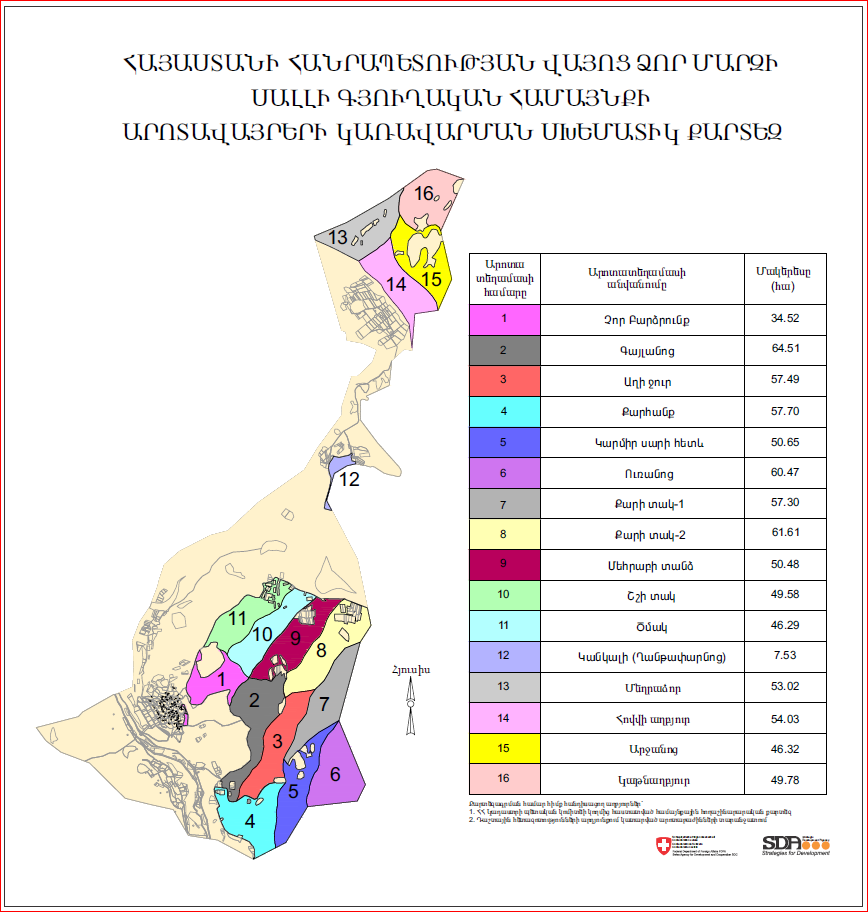 12. Սալլի  համայնքում   արոտատեղամասերի   արածեցման գրաֆիկ                                                                                                            Աղյուսակ 14Սալլի համայնքի արոտավայրերի հերթական օգտագործման կարգի և ժամանակացույցի  գրաֆիկԾանոթություն, Ու- ուշ ժամկետում արածեցում:Գյուղատնտեսական հողատեսքերՏարածք (հա)Բաշխումը ըստ սեփականության ձևիԲաշխումը ըստ սեփականության ձևիԲաշխումը ըստ սեփականության ձևիԲաշխումը ըստ սեփականության ձևիԳյուղատնտեսական հողատեսքերՏարածք (հա)ՄասնավորՀՀ իրավաբանական անձանցՀամայնքայինՊետականՎարելահողեր101,3943,80-57,59-Բազմամյա տնկարկ9,619,61---Խոտհարք71,9659,36-12,60-Արոտավայրեր801,300,25-603,05198,0որից` գյուղամերձ590,62--590,62-Հեռագնա210,68--12,68198,0Այլ հողատեսքեր882,261,20-846,6034,46Ընդամենը1866,52114,22-1519,84232,46ԽԵԱ քանակըՏնտեսու-թյուններՄԵԱ քանակըՏնտեսու-թյուններԽոզերի քանակըՏնտեսու-թյուններմինչև 527մինչև 54մինչև 556-10106-1066-10511-30311-30811-30031 և ավելի030 և ավելի430 և ավելի0Ընդամենը40Ընդամենը22Ընդամենը10       Գյուղ.ԿենդանիներԳլխաքանակՄարմնի միջին կշիռ, կգ1-գլխի ՉԶ-ի պահանջ, կգ/օր Ընդհանուր գլխաքանակի ՉԶ-ի պահանջ, կգԸնդհանուր գլխաքանակի ՉԶ-ի պահանջ, կգԸնդհանուր գլխաքանակի ՉԶ-ի պահանջ, կգ       Գյուղ.ԿենդանիներԳլխաքանակՄարմնի միջին կշիռ, կգ1-գլխի ՉԶ-ի պահանջ, կգ/օր ՕրեկանԱրոտային շրջանում Մսուրային շրջանում ԱԲԳԴԵ= Բx ԴԶ=Ե x արած.օր, (ԽԵԱ - 200օր) (ՄԵԱ - 270օր)Է = Ե x   մսուր.օր,   (ԽԵԱ-165օր )    (ՄԵԱ -95օր)Կաթնատու ԽԵԱ100400101000200000165000Բուծվող ԽԵԱ153007.5112,52250018562,512-24 ամսական հորթեր72180 4,53246480053460Ցուլեր11400101102200018150Մաքի+այծեր294501,25367,59922534912,5Ընդամենը492--1914408525290085Արոտամասի №Արոտամասի անվանումըՉափը, հաՔարքարոտվածությունԷռոզիայի հակման ցուցանիշԴեգրադացվածության աստիճանԲուսածածկ տարածք1Չոր բարձունք34,5224Բարձր ռիսկայինՄիջին ռիսկային69.52Գայլանոց64,5128Բարձր ռիսկայինՄիջին ռիսկային70.03Աղի ջուր57,4926Բարձր ռիսկայինՄիջին ռիսկային72,04Քարհանք57,7030Միջին ռիսկայինՄիջին ռիսկային69,05Կարմիր սարի հետև50,6527Միջին ռիսկայինՄիջին ռիսկային73.06Ուռանոց60,4723Ցածր ռիսկայինՄիջին ռիսկային74,57Քարի տակ-157,3027Բարձր ռիսկայինՄիջին ռիսկային72.08Քարի տակ-261,6123Միջին ռիսկայինՄիջին ռիսկային75.09Մեհրաբի տանձ50,4825Միջին ռիսկայինՄիջին ռիսկային73.010Շշի տակ49,5828Միջին ռիսկայինՄիջին ռիսկային72.011Ծմակ46,2922Միջին ռիսկայինՄիջին ռիսկային76.012Կանկալի7,5327Միջին ռիսկայինՄիջին  ռիսկային73.013Մեղրաձոր53,0218Միջին ռիսկայինՑածր  ռիսկային82,014Հովվի աղբյուր54,0325Միջին ռիսկայինՑածր  ռիսկային73.015Արջանոց46,3229Միջին ռիսկայինՄիջին  ռիսկային71.016Կաթնաղբյուր49,7824Միջին ռիսկայինՄիջին ռիսկային73.0ԳոտիԱրոտիվիճակԲարձրություն, մԲուսածածկ, %Բերքատվություն կգ/հաԼեռնատափաստանայինչարածեցված1600-2000711275Լեռնատափաստանայինարածեցված1600-200042420Լեռնամարգագետնատափաստանայինչարածեցված2000-2300771480Լեռնամարգագետնատափաստանայինարածեցված2000-230045490Մերձալպյանչարածեցված2300-2700781565Մերձալպյանարածեցված2300-270051520Ալպյանչարածեցված2700-3200711320Ալպյանարածեցված2700-320059510Տարածքը,  հաԲուսածածկ, %Բուսաբանական միջին կազմը, %     Բուսաբանական միջին կազմը, %     Բուսաբանական միջին կազմը, %     Բուսաբանական միջին կազմը, %     ՉԶ-ի միջին բերքը, կգ/հաՀամախառն բերքը կգ Տարածքը,  հաԲուսածածկ, %ՀացազգիԲակլազգիԲակլազգիՏարախոտՉԶ-ի միջին բերքը, կգ/հաՀամախառն բերքը կգ ԱԲԳԴԵԵԶ =1քմ ՉԶ x 1հա Է = Ա x Զ 71.969454.213.432.432.45000359800Գոտիներ         Խոզանի բարձրությունը, սմԼեռնատափաստանային10-12Լեռնամարգագետնատափաստանային12-15Մերձալպյան12-15Ալպյան6-8Բոլոր գոտիների համար, խոնավ կլիմայի դեպքում 2 սմ-ով ավելիԳոտիներՏարածք, հաՉԶ, կգ/հաԸնդամենը ՉԶ, կգՀաստատագրված 60% օգտագործումԱրածեցմանօրեր**ԱԲԳԴ=Բ x ԳԵ=Դx60%Զ=Դ/ 1914կգ/օրԼեռնատափաստանային564.61275719865431919226Լեռնամարգագետնատափաստանային146.91480217412130447.268Մերձալպյան59.02156592366.355419.729Ալպյան30.78132040629.624377.713Ընդամենը801.30-1070272.9642163.6336ՏեղանքՏարածք, հաՉԶ բերք, կգ/հաԸնդամենը ՉԶ, կգԱրածեցման օրեր                  ԱԲԳԴ = Բ x Գ Ե = Դ / 1914 կգ/օրՎարելահողերի   խոզան      101.3936036500.419Այլ հողատեսքերի       բուսածածկ882.26735648461.1339Ընդամենը983.65-684961.5358Արոտային շրջան,ԽԵԱ-200օր, ՄԵԱ-270օրԱրոտային շրջան,ԽԵԱ-200օր, ՄԵԱ-270օրԱրոտային շրջան,ԽԵԱ-200օր, ՄԵԱ-270օրՄսուրային շրջան,ԽԵԱ-165օր, ՄԵԱ-95օրՄսուրային շրջան,ԽԵԱ-165օր, ՄԵԱ-95օրՄսուրային շրջան,ԽԵԱ-165օր, ՄԵԱ-95օրՄսուրային շրջան,ԽԵԱ-165օր, ՄԵԱ-95օրՊահանջվող  կերեր,  տԱռկա կերեր, տԱպահովածություն %Պահանջվողկերեր, (խոտ)տԱռկա կերեր, (խոտ) տԱպահովածություն                 %Ապահովածություն                 %Տես գլուխ 3.1, 6.1Տես գլուխ 3.1, 6.1Տես գլուխ 3.1, 6.1Տես աղ.13Տես աղ.13Տես աղ.13Տես աղ.13    408.51327.0324.8290.0333.5115Կենդանու տեսակըԳլխաքանակՓոխակերպման գործակիցՊայմանական գլուխՀասուն ԽԵԱ (կովեր)100110012-24 ամսական720.4532.4Ցուլեր111.011Բուծվող ԽԵԱ150.7511.2Մաքիներ+այծեր2940.1441Ընդամենը492196Նախիրների և հոտերի թիվըՄեկ նախիրում և հոտում ՊԳ քանակըԸնդամենը ՊԳՆախիր(կովի) 1; 250100Նախիր տարբեր սեռահասակային 3; 428+2755Հոտ 14141Ընդամենը196ԿենդանիներԳլխաքանակՉԶ օրական պահանջ, կգՄսուրային շրջան, օրԸնդամենը պահանջարկ, տ.Կուտակվող խոտի քանակը, տ.Անհրաժեշտ խոտի ավելցուկը, տ.Ապահովվածություն, %ԱԲԳԴԵ = Բx Գx xԴ /1000կգԶ Է=Զ-ԵԸ=Զ/Եx100%Կաթնատու ԽԵԱ10010165165333.5+43.5115Բուծվող ԽԵԱ157.516518.5333.5+43.5115Չբուծվող ԽԵԱ    --   -  -333.5+43.5115Ցուլեր111016518.1333.5+43.5115Հորթ (12-24)724.516553.5333.5+43.5115Մաքի+այծ2941.259534.9333.5+43.5115Ընդամենը492--290333.5+43.5115ԱրոտավայրիԱրոտավայրիԱրոտավայրիՆախիր, հոտԱրածեցման ժամկետներ (շրջապտույտներ, ռոտացիա)Արածեցման ժամկետներ (շրջապտույտներ, ռոտացիա)Արածեցման տևողություն օրԽոզանի բարձր. (սմ)Խոզանի բարձր. (սմ)ՀամարըԱնվանումըՏարածքը, հաՆախիր, հոտI շրջանII շրջանԱրածեցման տևողություն օրմուտքելք  2Գայլանոց64.51  ԽԵԱ-1;2  01-25/05 21/10-01/11   36    8   16  4  6  3Աղի ջուր57.49  ԽԵԱ-1;2 26/05-20/06         -    25   11  5  7Քարի տակ-157.30  ԽԵԱ-1;2 21/06-01/08         -   41   13  5  8Քարի տակ-261.61  ԽԵԱ-1;2        ՈՒ 02/08-02/09   31   16  6  9Մեհրաբի տանձ50.48  ԽԵԱ-1;2        ՈՒ  03-30/09   28   17  6  10Շշի տակ49.58  ԽԵԱ-1;2        ՈՒ  01-20/10   20   17  6  1Չոր բարձրունք34.52  ԽԵԱ-1;2       ՈՒ    02-20/11   19   16  6 1Չոր բարձունք34.52    ԽԵԱ-3   01-15/05     11-20/11   24    8   14  4  6 11Ծմակ46.29    ԽԵԱ-316/05-20/0616/10-10/11   61   10   16  4  6 13Մեղրաձոր53.02    ԽԵԱ-321/06-10/09         -   80   12  5 14Հովվի աղբյուր54.03    ԽԵԱ-3       ՈՒ11/09-15/10   35   17  6  -Այլ հողատեսքերի բուսածածկ100.0    ՄԵԱ-120/03-20/0426/11-20/12   55    6   14  3  5  4Քարհանք57.70    ՄԵԱ-121/04-27/05         -   37   12  5  5Կարմիր սարի հետև50.65    ՄԵԱ-1 28/05-20/07 01/09-10/10   93   10   14  4  5  6Ուռանոց60.47    ՄԵԱ-1 21/07-31/08         -   40   12  5  3Աղի ջուր57.49    ՄԵԱ-1       ՈՒ   11-30/10   20   16  5  2Գայլանոց64.51    ՄԵԱ-1       ՈՒ   01-25/11   25   16  5